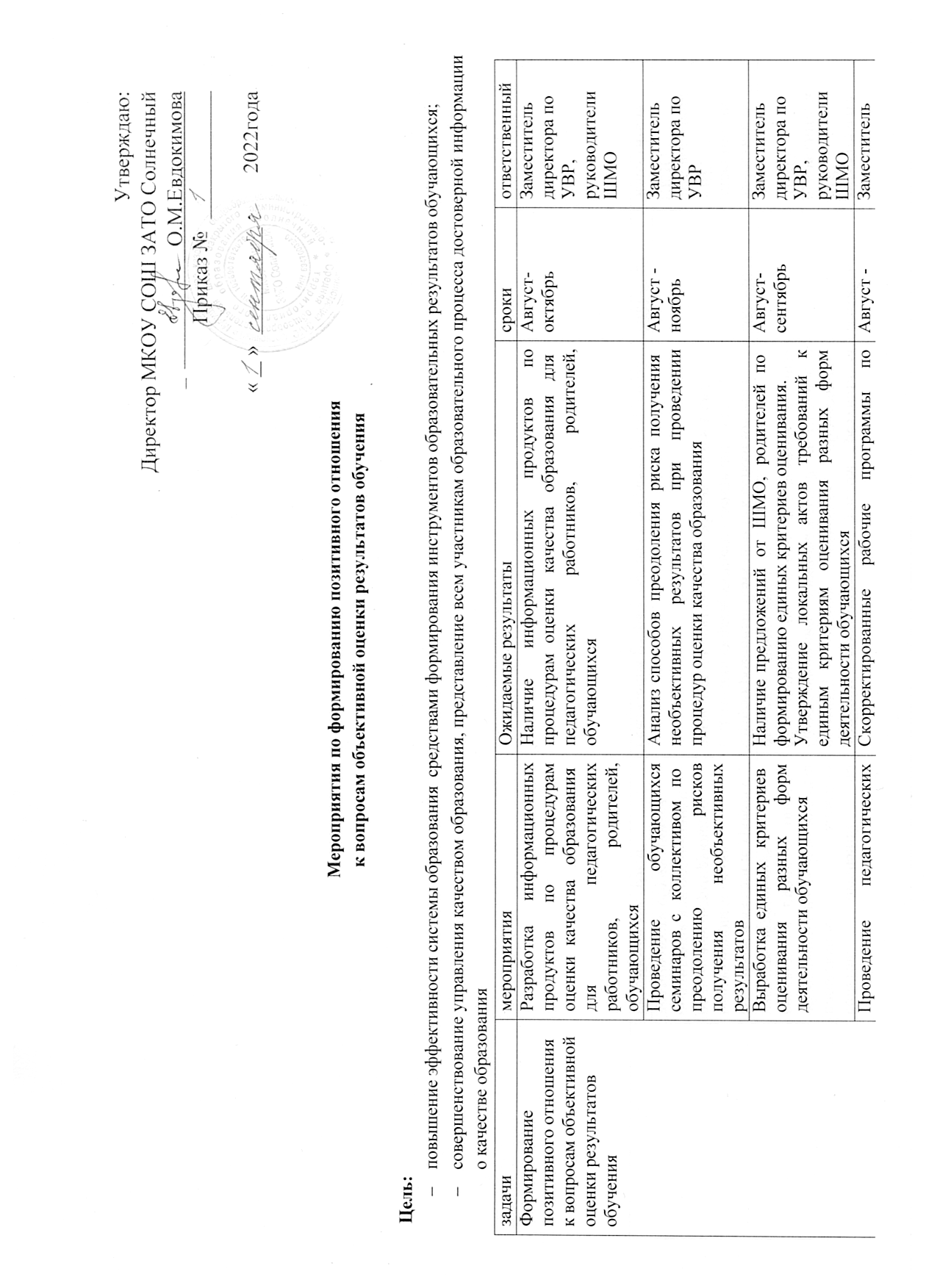 советов,	совещаний	поучебным	предметам	с	учетом	результатовсентябрьдиректора поповышению	качествапроцедур	оценки	качества	образования.УВР,образования на основе анализаПроектирование	образовательной	деятельностируководителирезультатов процедур оценкиобучающихся	на	основе	результатов	анализаШМОкачества образованияпроцедур оценки качестваВзаимное посещение уроков сСформированный банк практик использования2021-2022Заместительцелью использованияпедагогами формирующего оценивания длядиректора попедагогами формирующегоорганизации деятельности обучающихся в ООУВР,оценивания для организациируководителидеятельности обучающихсяШМОРазработка программРеализация разработанных программ внеурочной2021-2022Заместительвнеурочной деятельности подеятельности.директора пообучению критериальномуУВР,оцениванию обучающихсяруководителиШМОНаличие и внедрение в ООНаличие акта о внедрении в ОО системы2022 годЗаместительсистемы внутришкольноговнутришкольного контролядиректора помониторинга и контроляУВРПринятие управленческихНаличие протоколов заседание педсоветов,В течение годаЗаместительрешений на основе работы сметодобъеднений, приказов директора по работе сдиректора пообъективными результатамиобъективными результатамиУВРНаличие целостной системыПрограмма повышения квалификации работниковоктябрьЗаместительповышения квалификациидиректора попедагогических и руководящихУВРработниковНаличие системыПроведение родительских собраний,В течение годаЗаместительвзаимодействия с родителями,консультацийдиректора повключая вопросы объективнойУВРоценкиНаличие прозрачности иРазмещение на сайте ОО материаловВ течение годаЗаместительоткрытости внутришкольнойвнутришкольной оценочной деятельности (банкдиректора пооценочной деятельностизаданий, демоверсии, критерии оценивания и др.)УВР